RED HAT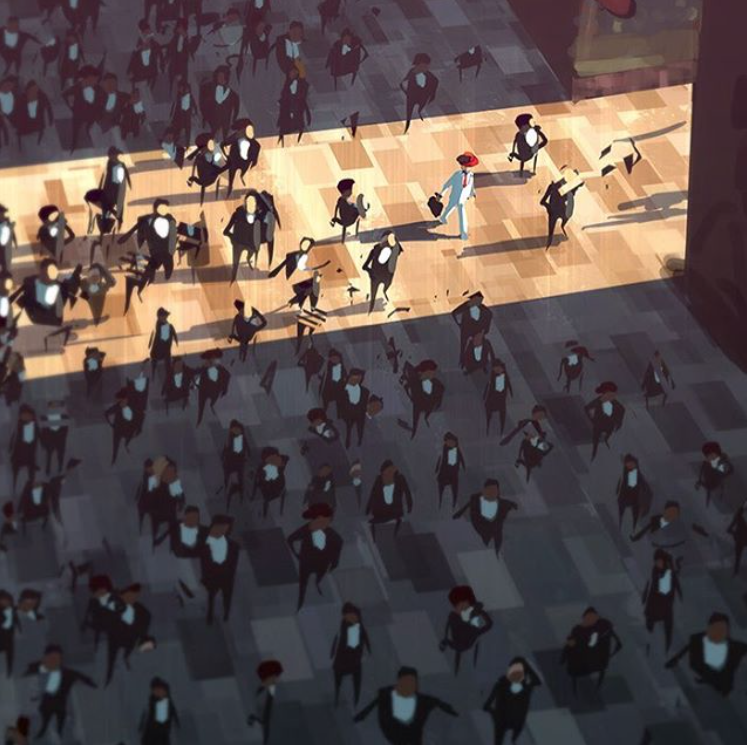 Where is this?Where is the light coming from?Who are all of the people?Why is the man in the red hat dressed differently to everyone else?How do you think the others feel towards him? How does he feel towards the others?Do you think he feels proud to be different? Or could he feel ashamed?Have you ever done something that made you stand out? How did it feel?Do you think people should try to fit in? When is it good to be different? When is it bad?Research historical figures who are known for being different, or for standing up for change.Compare this image with ‘Different‘. What’s similar and what’s different?